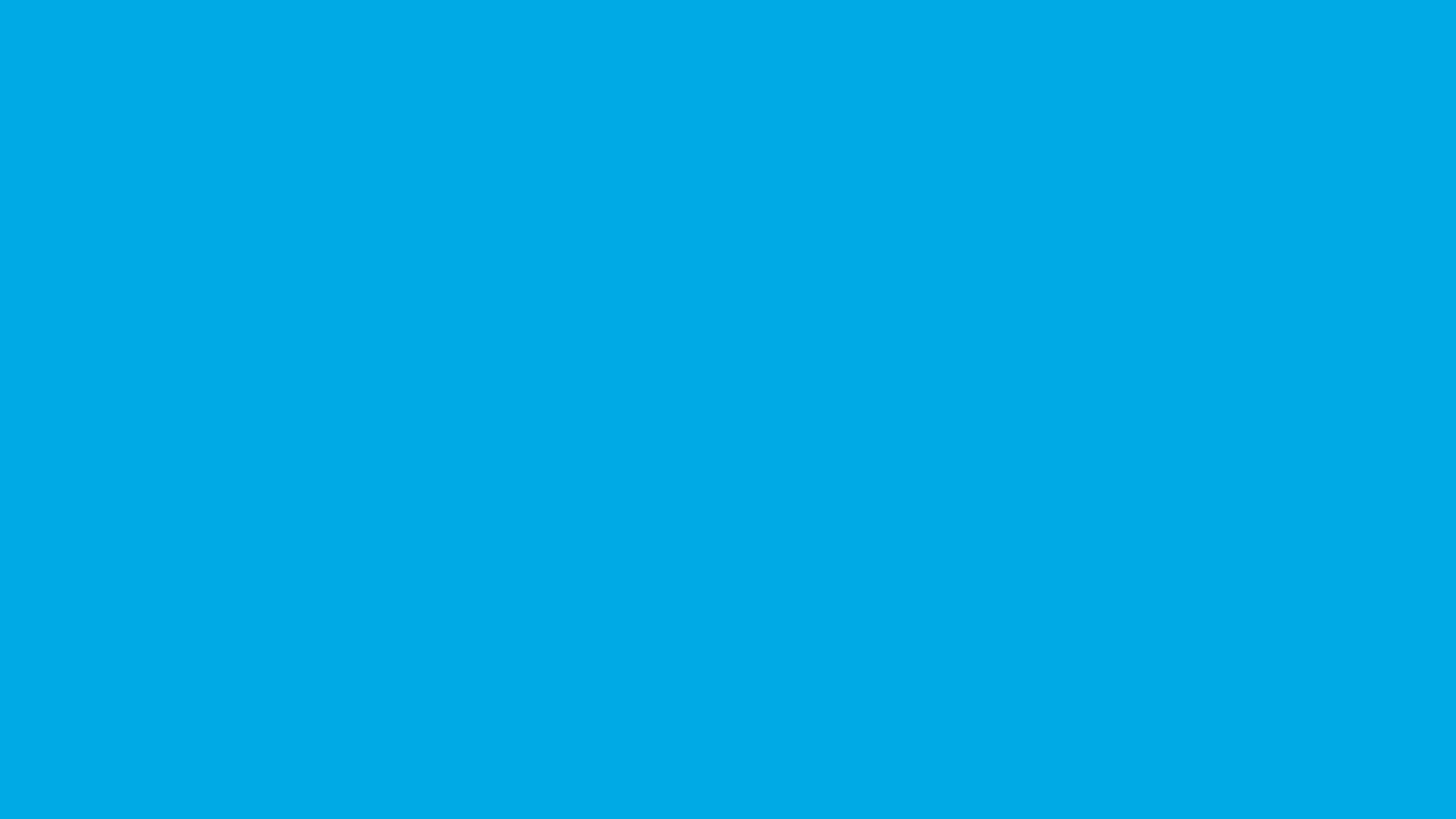 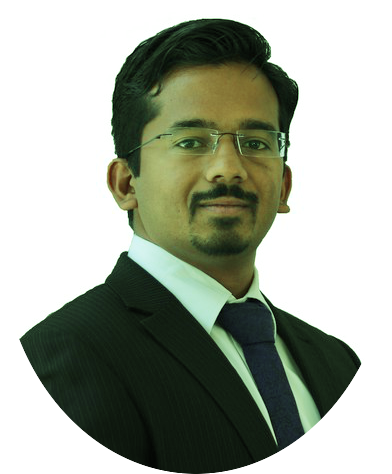 	Vipin                                                    Vipin.180030@2freemail.com 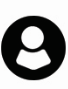 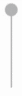 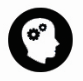 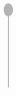 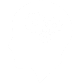 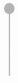 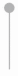 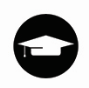 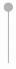 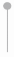 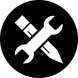 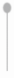 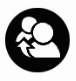 